Ropes Course Facilitator Training WorkshopSouthern Adventist UniversityOutdoor Leadership ProgramMay 4th – 8thThis training offers: Low activity and back pocket initiative trainingSkills essential to running a safe challenge courseFacilitation tools that add meaning to the funA range of hard and soft skills to benefit your program A facilitator’s tool kit 40 hours of certified training Contact: Steve BontekoeAdventure Programs CoordinatorFor the Outdoor Leadership ProgramAt Southern Adventist UniversityVia email: Stevebontekoe@gmail.comPhone: (423)-421-2543Mail: Po Box 370 Collegedale TN, 37315Cost: 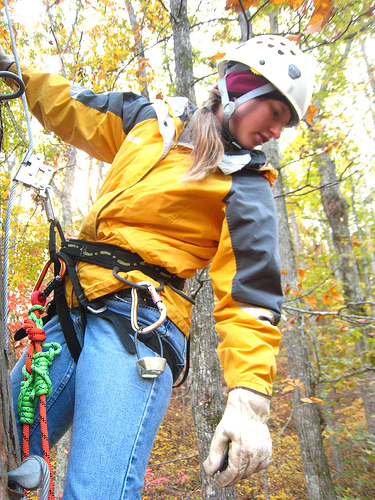 Training: $275Lodging: $95Full package:$370